순례 신청서여권 유효기간:  출발일 기준 최소 6개월 이상 남아 있어야 출국 되며, 새 여권 신청시 일주일 안에 재발급 받습니다. 영주권자는 반드시 영주권 카드를 지참하십시오.신청서 쓰시기 불편 하신분은:  성함, 세례명, 본당, 전화번호, 주소를 글로 써서 보내주시면 됩니다.참가 신청방법: 여권 사진있는 면, 여권과 함께 예약금 신청비 보내는 방법:  체크: PAY TO ORDER: MARIA TOUR 쓰셔서 사진 찍어서 보냅니다. 체크는 online deposit 하므로 우편으로 보내실 필요 없습니다. 발행한 체크는 갖고 계십시오. Zelle로 보내실 수 있습니다.
Zelle ID  212 - 594 - 7773 MARIA TOUR
† 가정에 주님의 축복이 가득하시기를 기도 드립니다.Name on PassportLast Name(성)SurnameFirst Name(이름)Given NamesFirst Name(이름)Given NamesFirst Name(이름)Given NamesFirst Name(이름)Given Names여권상의 성명Passport Number여권번호Exp. Date 만료일Nationality  국적:한글이름Baptismal name세례명Date of Birth생년월일본당전화번호(핸드폰)Cell Phone순례비예약금: 티켓 발권 및잔액: Balance출발 전  완불주소Address이메일 주소e-mail Address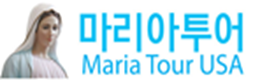 MariaTourUSAPO. BOX 314 Little Ferry NJ 07643Tel: +1 (212) 594-7773 / Mobile: +1(646)201-0175 / (646) 808-7322KakaoTalk: MARIA TOUR121Email: mariatour121@gmail.com   Website: www.mariatourusa.com